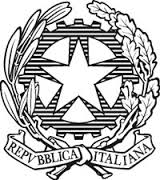 ISTITUTO COMPRENSIVO “FALCONE e BORSELLINO”			Ascoli Piceno - Appignano del Tronto - Castorano - Colli del Tronto - OffidaPIANO DI LAVORO ANNUALEAnno scolastico 2017-2018Classe 4^Disciplina: MUSICACOMPETENZE CHIAVE EUROPEECOMUNICARE NELLA MADRELINGUAB. COMUNICAZIONE NELLE LINGUE STRANIERE      D. COMPETENZA DIGITALE      E. IMPARARE AD IMPARARE      F. COMPETENZE SOCIALI E CIVICHE               H. CONSAPEVOLEZZA ED ESPRESSIONE CULTURALECOMPETENZE CHIAVE EUROPEE      A1- COMUNICARE E COMPRENDERE       B1- COMUNICARE E COMPRENDERE      B2- INDIVIDUARE COLLEGAMENTI E RELAZIONI       D1- COMUNICARE      D2- ACQUISIRE ED INTERPRETARE L’INFORMAZIONE      E1- IMPARARE AD IMPARARE       E2- ACQUISIRE ED INTERPRETARE L’INFORMAZIONE      E3- INDIVIDUARE COLLEGAMENTI E RELAZIONI      F1- COLLABORARE E PARTECIPARE      F2- AGIRE IN MODO AUTONOMO E RESPONSABILE       F3- COMUNICARE      H1- COMUNICARE E COMPRENDERE      H2. RAPPRESENTARECOMPETENZE SPECIFICHEOBIETTIVI DI APPRENDIMENTOobiettivi specificirealmente verificabili1 Fa uso di forme di notazione  analogiche o codificate1A  Rappresentare gli elementi basilari di brani musicali e di eventi sonori attraverso sistemi simbolici convenzionali e non1A1 Riprodurre vocalmente la scala musicale.1A2 Rappresentare in forma analogica l’altezza dei suoni.1A3 Leggere le note sul pentagramma.1A4 Rappresentare i valori musicali con schemi simbolici convenzionali.2 Articola combinazioni timbriche, ritmiche e  melodiche, applicando schemi elementari e  le esegue. 2A Riconoscere e classificare gli elementi costitutivi basilari del linguaggio musicale all’interno di brani di vario genere e provenienza.2A1 Imitare ed eseguire schemi ritmici.2.A2 Rappresentare graficamente ritmi eseguiti.3 Esegue da solo e in gruppo semplici brani vocali o strumentali, appartenenti a generi e culture differenti.3A Eseguire collettivamente e individualmente brani vocali/strumentali.3B Valutare aspetti funzionali ed estetici in brani musicali di vario genere e stile, in relazione al riconoscimento di culture, di tempi e luoghi diversi.  3.A1 Cantare con intonazione, espressività e interpretazione.3.B1 Approfondire la conoscenza dei generi musicali incontrati.3.B2 Ascoltare, osservare e denominare i principali strumenti musicali.4 Ascolta, interpreta e descrive brani musicali di diverso genere.4A Riconoscere gli usi, le funzioni e i contesti della musica e dei suoni nella realtà multimediale.4.A1 Ascoltare e reinterpretare composizioni musicali attraverso altre forme espressive.4.A2 Mettere in relazione situazioni e musiche (colonne sonore, pubblicità …..)4.A3 Conoscere ed esaminare gli usi della musica nella società (canti popolari, inni, canti patriottici ….)